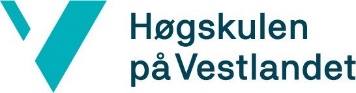 Fakultet for helse- og sosialvitskap, Campus Bergen Bachelorstudiet i ergoterapi Sluttvurdering av praksis   Vurderingsskjemaet fylles ut av praksisveileder og leveres studenten siste praksisdag. Studenten er ansvarlig får å laste opp skjemaet i WISEflow innen en uke etter praksisslutt. Kontaktlærer vurderer praksisperioden til Bestått – Ikke bestått i WISEflow innen to uker etter praksisslutt. Sensur registreres i StudentWeb 3 i uker etter avsluttet praksisperiode. Fylles ut av student:  Dato og signatur student:_______________________________________________________ Fylles ut av praksisveileder: Dato og signatur praksisveileder:_________________________________________________ Sideskift 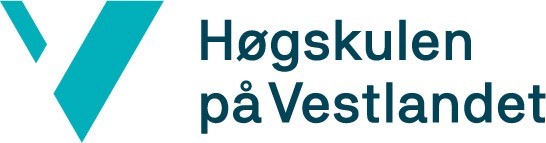 Fakultet for helse- og sosialvitskap, Campus Bergen Bachelorstudiet i ergoterapi Student: Praksisveileder: Kontaktlærer:  Praksis:BERP		1BERP2		BERP3 Studentens kommentarer og egenvurdering: Praksisveileders vurdering av studentens gjennomføring i praksis, samt konkretisering og anbefalinger av hva studenten bør arbeide videre med: Dato: ...................................................................................................... Studentens underskrift		Veileders underskrift Leveres på Wiseflow sammen med skjema «Sluttvurdering av praksis» og skjema for «Skikkehetsvurdering i høyere utdanning». 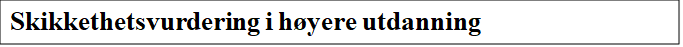 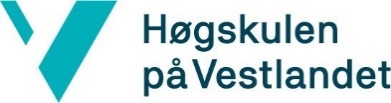 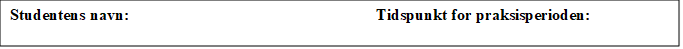 På dette skjemaet skal praksisveileder krysse av i rubrikkene om aktuelt punkt er gjennomgått med studenten. Dette gjøres både ved halvtids- og heltidsevaluering. I kommentarfeltet noteres eventuelle utfordringer som studenten har i forhold til aktuelt punkt og hva han/hun må arbeider videre med. Opplysninger Opplysninger Studentens fornavn og etternavn: Navn på studieprogram: Kull: Tidspunkt for praksis: Fra:                                  Til og med: Emnekode: Navn på praksissted: Avdeling/seksjon: Navn kontaktlærer: Navn praksisveileder: Antall dager fravær: Tidspunkt for gjennomført evt. tilleggs praksis:         Fra:                         Til og med: Fra:                         Til og med: Praksisperioden anbefales: Godkjent   Ikke godkjent   Skikkethetsvurdering §4. Vurderingskriterier for helse- og sosialfagutdanningene Halvtidsevaluering  Dato: 
JA                    NEI Heltidsevaluering Dato: 
JA                  NEI Kommentarer Hva bør studenten jobbe videre med Studenten viser manglende vilje eller evne til omsorg, forståelse og respekt for pasienter, klienter eller brukere 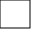 Studenten viser manglende vilje eller evne til å samarbeide og etablere tillitsforhold og kommunisere med pasienter, klienter, brukere, pårørende og samarbeidspartnere. Studenten viser truende eller krenkende atferd i studiesituasjonen Studenten misbruker rusmidler eller tilegner seg medikamenter på ulovlig vis Studenten har problemer av en slik art at han/hun fungerer svært dårlig i forhold til sine omgivelser. Studenten viser for liten grad av selvinnsikt i forbindelse med oppgaver i studiet og kommende yrkesrolle Studenten viser uaktsomhet og uansvarlighet som kan medføre risiko for skade av pasienter, klienter eller brukere  Studenten viser manglende vilje eller evne til å endre uakseptabel adferd i samsvar med veiledning. 